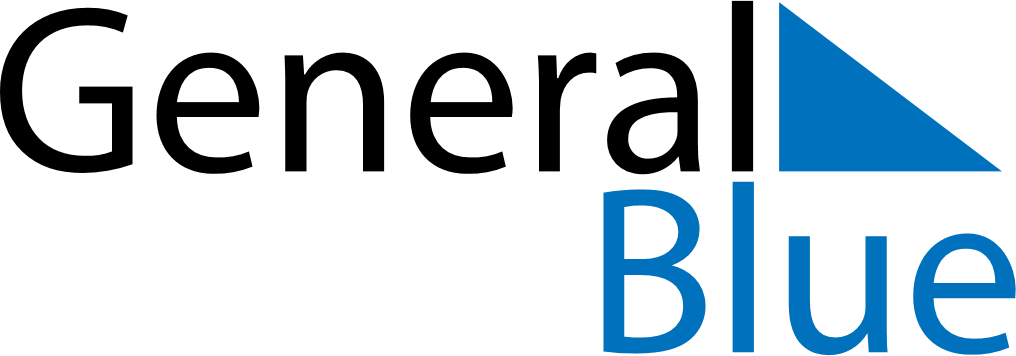 August 2023August 2023August 2023August 2023CanadaCanadaCanadaSundayMondayTuesdayWednesdayThursdayFridayFridaySaturday123445678910111112Civic Holiday131415161718181920212223242525262728293031